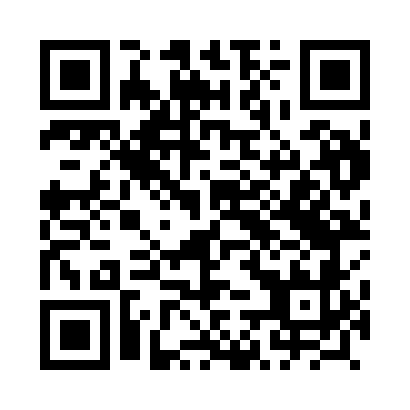 Prayer times for Garbek, PolandWed 1 May 2024 - Fri 31 May 2024High Latitude Method: Angle Based RulePrayer Calculation Method: Muslim World LeagueAsar Calculation Method: HanafiPrayer times provided by https://www.salahtimes.comDateDayFajrSunriseDhuhrAsrMaghribIsha1Wed2:535:1212:335:387:5510:042Thu2:505:1012:335:397:5610:073Fri2:475:0812:335:407:5810:104Sat2:435:0712:335:417:5910:125Sun2:405:0512:325:428:0110:156Mon2:375:0312:325:438:0210:187Tue2:345:0212:325:448:0410:218Wed2:315:0012:325:458:0510:239Thu2:274:5912:325:468:0710:2610Fri2:244:5712:325:468:0810:2911Sat2:214:5612:325:478:1010:3212Sun2:184:5412:325:488:1110:3513Mon2:174:5312:325:498:1210:3814Tue2:164:5112:325:508:1410:4015Wed2:154:5012:325:518:1510:4116Thu2:154:4812:325:518:1710:4217Fri2:144:4712:325:528:1810:4218Sat2:144:4612:325:538:1910:4319Sun2:134:4512:325:548:2110:4320Mon2:134:4312:325:558:2210:4421Tue2:134:4212:325:558:2310:4522Wed2:124:4112:335:568:2510:4523Thu2:124:4012:335:578:2610:4624Fri2:114:3912:335:588:2710:4625Sat2:114:3812:335:588:2810:4726Sun2:114:3712:335:598:2910:4827Mon2:104:3612:336:008:3110:4828Tue2:104:3512:336:008:3210:4929Wed2:104:3412:336:018:3310:4930Thu2:104:3312:336:028:3410:5031Fri2:094:3312:346:028:3510:50